Circ. 202                                                                                                       Busto Arsizio 22/11/2013Web	Ai docentiagli studentiai genitoridelle classi IIIA, VL, 3BSUOggetto: evento Extrema ratio (in collaborazione col carcere)Si ricorda che dal 23 novembre all’ 1 dicembre p.v. avrà luogo l’evento cittadino Extrema ratio, teso a sensibilizzare sul tema carcerario. Tale evento, frutto della collaborazione di più enti ed istituzioni, coinvolgerà attivamente un gruppo di studenti del liceo, sia livello organizzativo, sia in qualità di guide nel percorso/esperienza, allestito per l’occasione presso palazzo Marliani- Cicogna.Poiché tale collaborazione degli studenti del Crespi ha chiesto loro un serio lavoro di preparazione e richiederà un impegno consistente nei prossimi giorni, si invitano i docenti a tenerne conto al momento di effettuare le interrogazioni. Viene riportato qui di seguito il calendario degli impegni degli studenti, le cui assenze dalle lezioni sono giustificate.Calendario21 novembre – pomeriggio: prove (tutti gli studenti coinvolti nel progetto)22 novembre – pomeriggio: conferenza stampa e simulazione ufficiale del percorso/esperienza (tutti gli studenti coinvolti nel progetto)23 novembre (mattina): Chiara Mapelli (VL), Giacomo Pigni (IIIA), Serena Collini (ex- studentessa), Domiziana Alaimo (IIIA)25 novembre (mattina): Chiara Mapelli, Isabella Ottolina (VL), Federica Crespi (VL), Chiara Mazzucchelli (ex- studentessa), Ilenia Clasadonte (VL)26 novembre (mattina): Chiara Mazzucchelli, Collini Serena, Erika Borlin (IIIA), Benedetta Zagatto (IIIA)27 novembre (mattina): Sara Milan (3BSU), Luna Masetti (3BSU), Asia Lupo (3BSU) (+Crespi Federica, Ottolina Isabella, Clasadonte Ilenia dalle 12.00 alle 14.00)28 novembre (mattina): Benedetta Zagatto, Domiziana Alaimo, Giacomo Pigni, Erika Borlin (+ Crespi Federica, Ottolina Isabella, Clasadonte Ilenia dalle 12.00 alle 14.00)29 novembre (mattina): Serena Collini, Sara Milan, Luna Masetti, Sara Milan, Giacomo Pigni, Crespi Federica, Isabella Ottolina30 novembre (mattina): Chiara Mazzucchelli, Serena Collini, Benedetta Zagatto, Erika Borlin, Domiziana AlaimoSi ringrazia per la collaborazione.                                                                           			                    Il Dirigente Scolastico                                                                                                          		    Prof.ssa Cristina Boracchi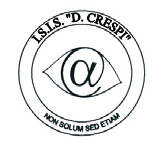 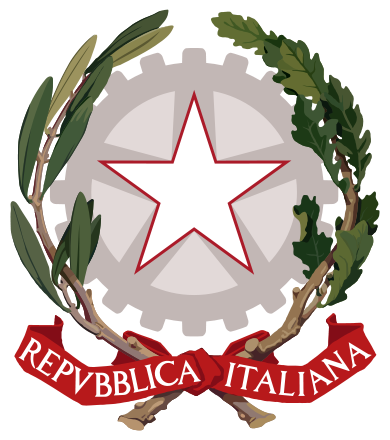 ISTITUTO DI ISTRUZIONE SECONDARIA  “DANIELE CRESPI” Liceo Internazionale Classico e  Linguistico VAPC02701R Liceo delle Scienze Umane VAPM027011Via G. Carducci 4 – 21052 BUSTO ARSIZIO (VA) www.liceocrespi.it-Tel. 0331 633256 - Fax 0331 674770 - E-mail: lccrespi@tin.itC.F. 81009350125 – Cod.Min. VAIS02700D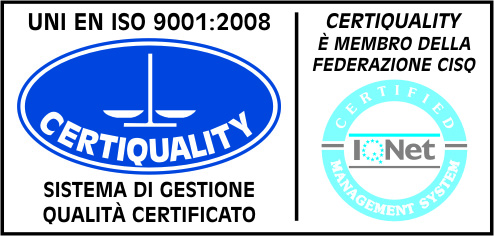 CertINT® 2012